هو الباقي الدائم المحيي العزيز الحكيم شهد الله أنهحضرت بهاءاللهأصلي عربي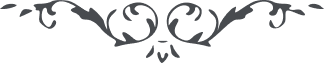 من آثار حضرة بهاءالله – لئالئ الحكمة، المجلد 2، لوح رقم (83)، الصفحة 169هو الباقی الدائم المحیی العزیز الحکیمشهد اللّه انّه لا اله الّا هو المهیمن القیّوم شهد اللّه انّه لا اله الّا انا المهیمن القیّوم قد نزّل البیان لاظهار شأنی و اثبات امری و لکنّ القوم لا یفقهون انّهم تشبّثوا باهوائهم و تمسّکوا باذیال البغی نشهد انّهم لا یعرفون قد ظهرت حجّة اللّه و هم ینظرون قد انار افق الاقتدار بهذا الاسم الاعظم و لکنّ القوم لا یشعرون قل تفکّروا یا قوم فی ظهور اللّه و سلطانه و عظمته و اقتداره ثمّ انصفوا و لا تکوننّ من الّذین کفروا باللّه العزیز المحبوب ان افرح بما نزّل لک هذا اللّوح ثمّ اقرئه فی اللّیالی و الایّام لعمری منه تجد رائحة القمیص الّتی تمرّ من هذا المقام المرفوع البهاء علیک و علی من تمسّک بالاحکام و تشبّث بذیل اللّه ربّ ما کان و ما یکون .